Cascade training report-1Working package 3.2On October 18th, 2019 (Friday) our teacher J.Alimaa and Khishigjargal have had cascade training for 20 teachers and master students of Mongolian University of Science and Technology. Also, teachers from regional school of MUST attended in this training.   The date of the cascade training: 2019.10.18The speakers: ALIMAA JargalsaikhanChair and Speaker: KHISHIGJARGAL GonchigsumlaaThe target group: MUST  level training.  /Teacher, Graduate Schools student/The number of the participants: 20The list of the participants: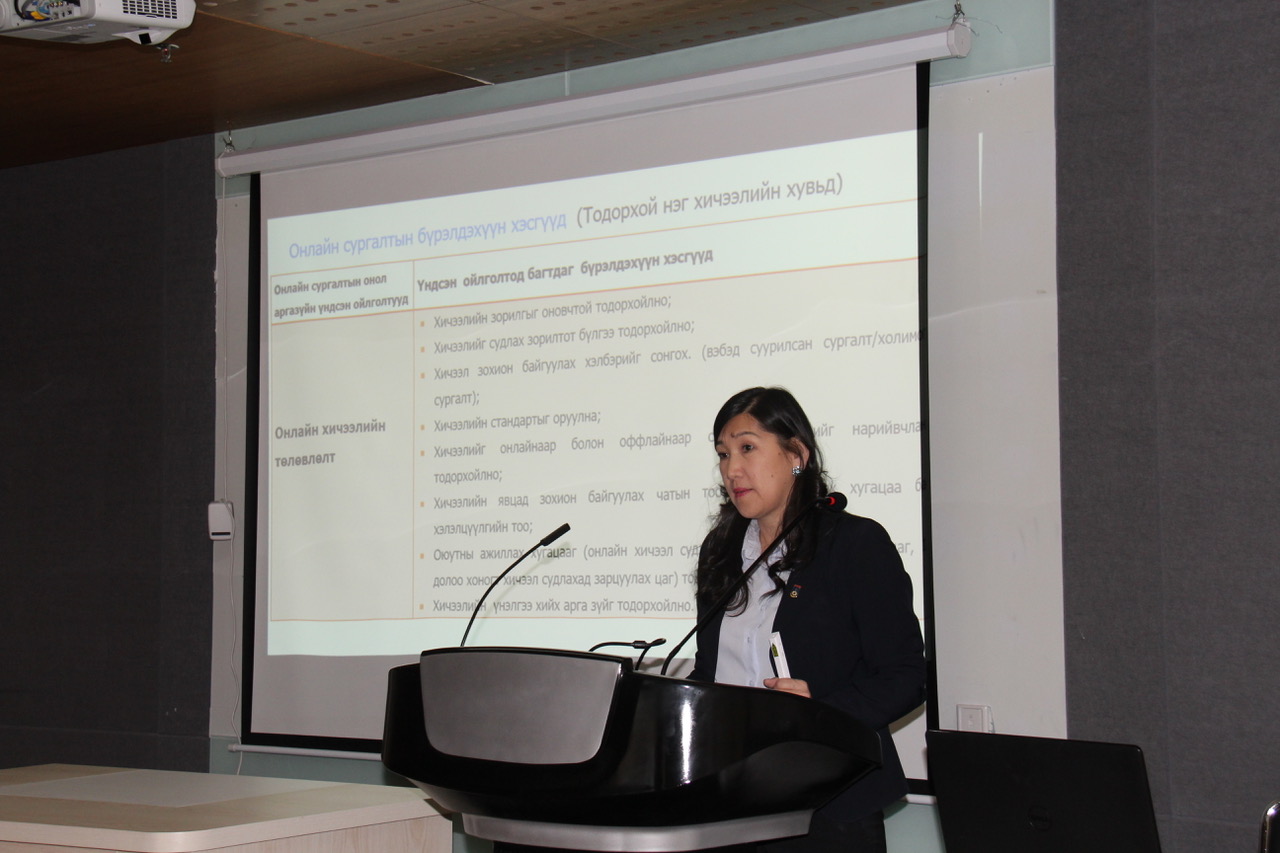 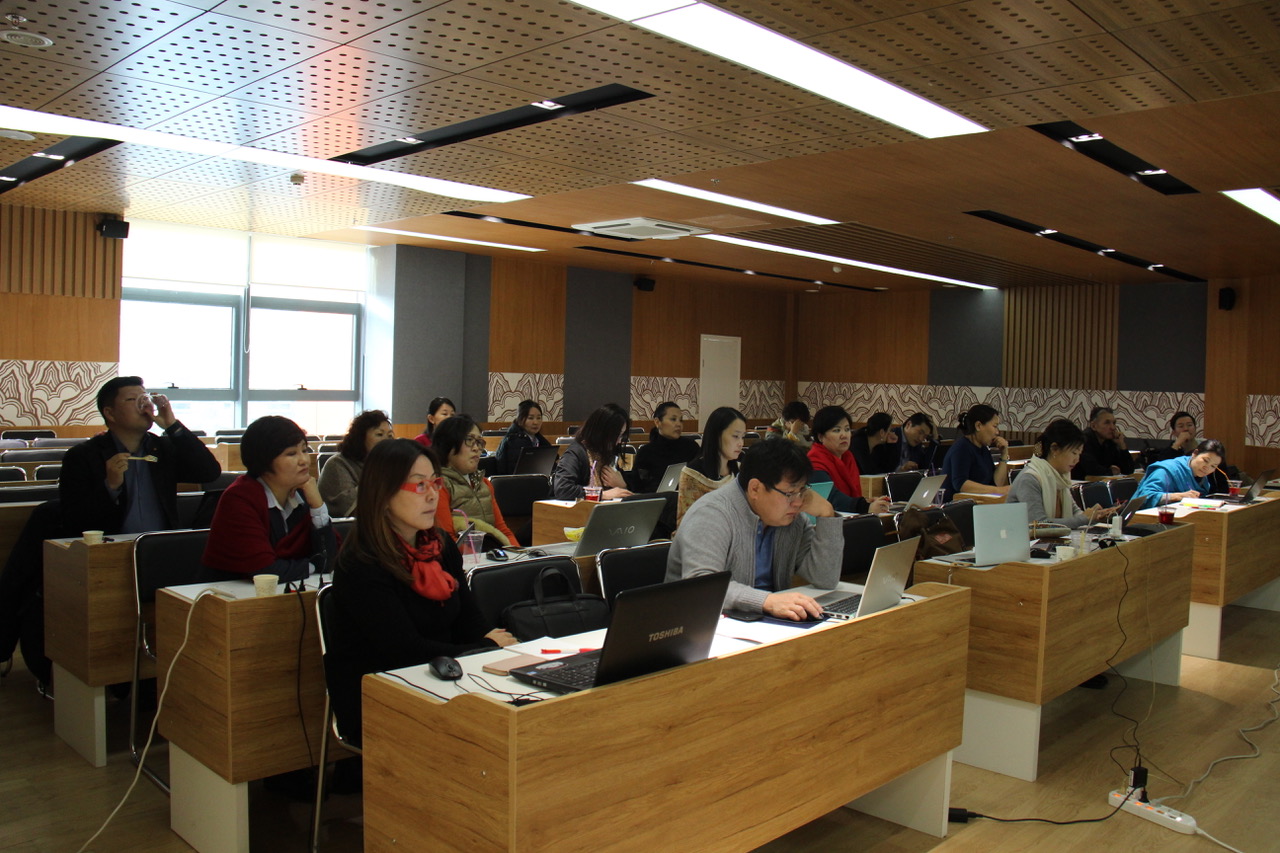 №Name Position1Uranbayar.GTeacher2Badamkhorol.GTeacher3Nyam-Ochir.STeacher4Tsevelmaa.DTeacher5Erdenezaya.JTeacher6Duurenbilig.ChSenior teacher7Bolorchimeg.BTeacher8Erdenesuvd.JSenior teacher9Serjmyadag.SSenior teacher10Enkhzul.ChMaster student11NominMaster student12Munktsetseg.OMaster student13Nansalmaa.SMaster student14Erdenemurun.OMaster student15Munkhzaya.MMaster student16Davaamaa.MMaster student17Zoljargal.TMaster student18Nyam-Otgon.SMaster student19Zhinetuya.DMaster student20Enkh-Tsolmon.GMaster student